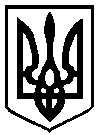 УКРАЇНА      ЧЕРНІГІВСЬКА МІСЬКА РАДА    Р О З П О Р Я Д Ж Е Н Н Я08 квітня 2016 року		    м.Чернігів				№ 116-рПро склад   конкурсної комісії щодопроведення конкурсів на правоукладення   договорів   орендикомунального майна             На виконання вимог статті  9 Закону України “Про оренду державного та комунального майна”, згідно з Порядком проведення конкурсу на право укладання договору оренди комунального майна у новій редакції, затвердженого рішенням міської ради від 26 червня 2012 року „Про внесення змін до Порядку проведення конкурсу на право укладання договору оренди  комунального  майна від 22 липня 2009 року (40 сесія 5 скликання)”  (22 сесія 6 скликання) (далі – Порядок),  з метою підвищення ефективності орендних відносин:          1. Затвердити конкурсну комісію (далі – Комісія) щодо проведення конкурсів на право укладення договорів оренди на об’єкти комунальної власності, орендодавцем яких виступає фонд комунального майна міської ради, виконавчі органи міської ради та комунальні підприємства у складі:        2.   До  складу  комісії  включаються  представники  орендодавця  згідно  з   їхнім поданням.                 3. Комісії  у своїй роботі керуватися зазначеним вище Порядком. Протокол про результати конкурсу у триденний термін надавати фонду комунального майна міської ради на затвердження.        4. Визнати таким, що втратило чинність, розпорядження міського голови від 24.01.2011 № 14-р “Про склад конкурсної комісії щодо проведення конкурсів на право укладання договорів оренди комунального майна”.        5. Контроль за виконанням цього розпорядження покласти на першого заступника міського голови Шостака М. О.Міський голова                                                                                 В. А. АтрошенкоТарасовецьОлександр Миколайович- депутат міської ради, голова постійної комісії міської ради з питань комунальної власності, бюджету та фінансів, голова  комісіїПилиповичОксана Михайлівна - головний спеціаліст відділу орендних відносин та організації розрахунків фонду  комунального майна  міської  ради, секретар  комісіїАнтоновОлександр Сергійович- депутат міської ради, голова постійної комісії міської ради з питань житлово-комунального господарства, транспорту і зв’язку та енергозбереженняГаценко Олег Олександрович- головний спеціаліст юридичного відділу міської радиЛисенкоОлена Юріївна- заступник начальника управління – начальник відділу фінансів підприємств комунальної власності та з питань нових форм господарювання фінансового управління  міської  радиПодсосов Віктор Миколайович               - начальник відділу орендних відносин та організації розрахунків фонду  комунального майна  міської  радиТимошенкоОлександр Володимирович- депутат міської ради, член постійної комісії міської ради з питань соціально-економічного розвитку, підприємництва, туризму та інвестиційної діяльності